Publicado en Madrid el 30/10/2012 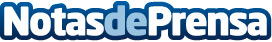 vente-privee.com gana por segundo año consecutivo el premio "Servicio de Atención al Cliente del Año"La compañía ha sido galardonada en las categorías de “ventas privadas” y “venta on-line generalista” en las dos ediciones del Certamen de los Líderes en ServicioDatos de contacto:Marta CuencaNota de prensa publicada en: https://www.notasdeprensa.es/vente-priveecom-gana-por-segundo-ano-consecutivo-el-premio-servicio-de-atencion-al-cliente-del-ano Categorias: Telecomunicaciones Premios http://www.notasdeprensa.es